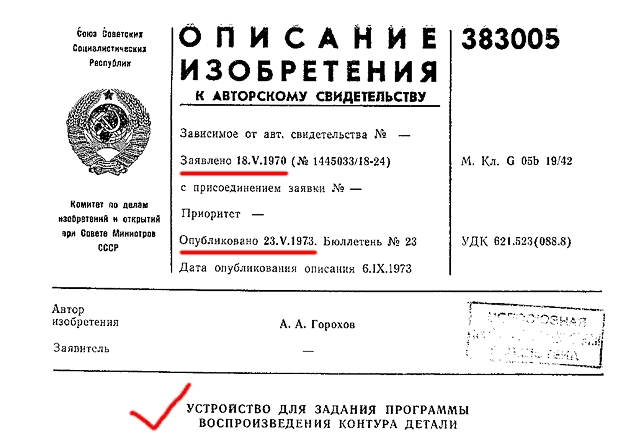 Схема из официального документа: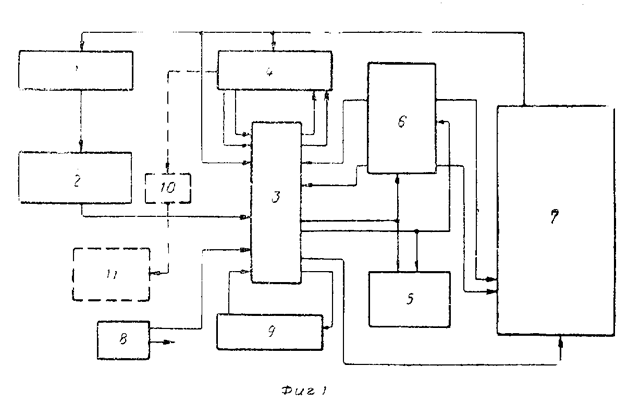 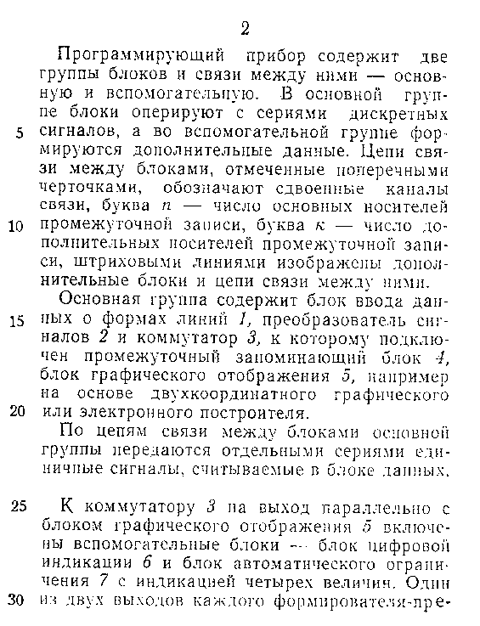 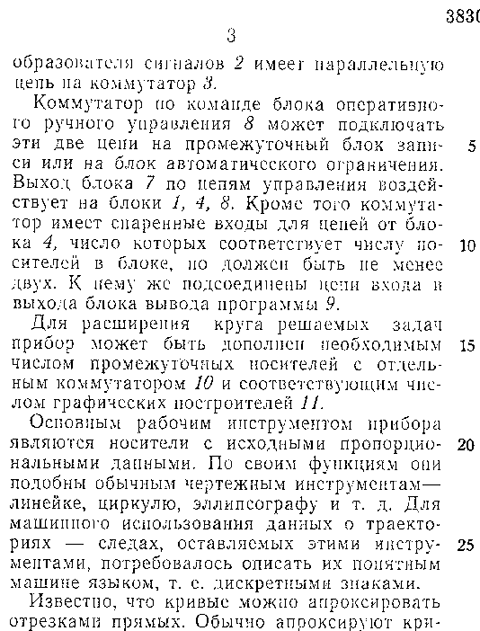 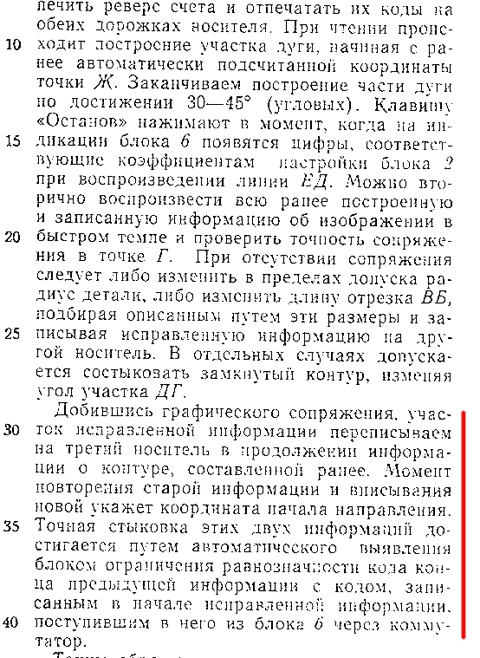 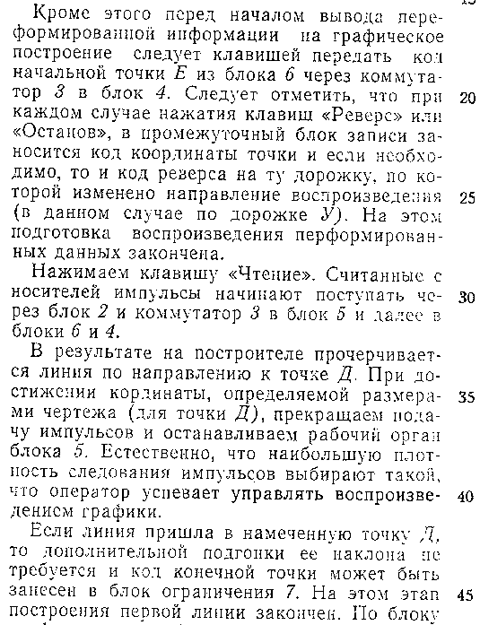 Текст неполный, по результатам  поиска информации в сети Интернет.